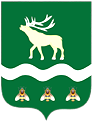 Российская Федерация Приморский крайДУМА ЯКОВЛЕВСКОГО МУНИЦИПАЛЬНОГО ОКРУГАПРИМОРСКОГО КРАЯРЕШЕНИЕ27 февраля 2024 года                  с. Яковлевка                               № 240 - НПАОб установлении категорий граждан, которым предоставляются служебные жилые помещения в муниципальном жилищном фонде Яковлевского муниципального округа        На основании  статьи 104  Жилищного кодекса Российской Федерации, статьи 17 Федерального закона от 21.11.2011 № 323-ФЗ «Об основах охраны здоровья граждан в Российской Федерации», Федерального закона от 06.10.2003 № 131-ФЗ «Об общих принципах организации местного самоуправления в Российской Федерации», Устава Яковлевского муниципального округа Дума Яковлевского муниципального округа РЕШИЛА:1. Установить, что служебные жилые помещения в муниципальном жилищном фонде Яковлевского муниципального округа предоставляются следующим категориям граждан:1) выборному должностному лицу местного самоуправления Яковлевского муниципального округа;2) лицам, замещающим на постоянной (штатной) основе муниципальные должности в органах местного самоуправления Яковлевского муниципального округа; 3) лицам, замещающим должности муниципальной службы в органах местного самоуправления Яковлевского муниципального округа;4) работникам муниципальных учреждений Яковлевского муниципального округа;5) медицинским работникам, обслуживающим население Яковлевского муниципального округа (врачи, средний медицинский персонал) медицинских организаций (поликлиники, поликлинические отделения, участковые больницы, врачебные амбулатории, отделения (офисы) общей врачебной (семейной) практики, фельдшерско-акушерские пункты, фельдшерские пункты), оказывающих первичную медико-санитарную помощь, в том числе первичную специализированную медицинскую помощь в амбулаторных условиях, а также скорую медицинскую помощь (станции (отделения) скорой медицинской помощи), трудоустроенным на должности медицинских работников, предусмотренные номенклатурой должностей медицинских работников и фармацевтических работников, утвержденной приказом Министерства здравоохранения Российской Федерации.         2. Признать утратившими силу:           1) решение Думы Яковлевского муниципального района от 15.11.2016 № 466-НПА «Об установлении категорий граждан, которым предоставляются служебные жилые помещения в муниципальном жилищном фонде Яковлевского муниципального района»;           2) решение Думы Яковлевского муниципального района от 06.04.2020  № 239-НПА «О внесении изменения в решение Думы Яковлевского муниципального района «Об установлении категорий граждан, которым предоставляются служебные жилые помещения в муниципальном жилищном фонде Яковлевского муниципального района».3. Настоящее решение вступает в силу после его официального опубликования.4. Опубликовать настоящее решение в газете «Сельский труженик» и разместить на официальном сайте Яковлевского муниципального округа в информационно-телекоммуникационной сети «Интернет».Председатель Думы Яковлевскогомуниципального округа                                                          Е.А. Животягин  Глава Яковлевского муниципального округа                                                            А.А. Коренчук